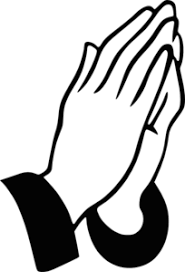 KILLASSER/CALLOW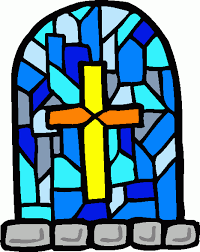 PARISH NEWSLETTER Fr. John Durkan (094) 9024761  	  	No 362					E-mail: frjohnd@gmail.com9th SUNDAY IN ORDINARY TIME							6th March2022MASS INTENTION FOR THE NEXT MONTHSat 5th Killasser 7pm	People of the ParishSun 6th Callow 10am	Tommy & May O’Hara	Michael & Margaret McNulty	Tim & Nora O’Donoghue & Helen MurphySun 6th Killasser 12 noon	Patrick & Bridget Cunney, Carraliamore & deceased Mon 7th Killasser 10am	Morning MassWed 9th  Killasser 10am	Morning Mass	Thurs 10th  Callow 10am	Morning MassFri 11th Killasser 10am	Morning MassSat 12th Callow 12noon	Months Mind Mass for Frank TimilinSat 12th   Killasser 7pm	Kathleen & Pat Joe Tansey, Cartron & deceasedSun 13th  Callow 10am	Ada McNulty,CullenSun 13th  Killasser 12 noon	People of the Parish First Confession: 16th March @ 7pm	First Communion: 2nd April  Confirmation: 14th MayPRAY FORFrank Timlin, PrebaunMichael Joe Brown, BoleboyMary Kelly, CloonfinishENTER A FLOATAll groups, organisations and individuals are invited to enter a float in the 2022 Swinford St.Patricks Day parade. Entry forms and full details are available from Francis Brennan, 087-9909863 or Cathal Kelly, 087-6412785TROCAIRETrocaire Boxes are now available at the doors of both ChurchesBAPTISMCongratulations to Alice Ellie Cronnolly, who was baptized recently and her parents Nigel &Helen.Congratulations to Jaylen Joseph Shiel, who was baptized recently and his parents Kevin & Michelle  ALTAR SERVERSWe are now inviting Altar Servers to come and serve mass or be trained to serve mass. Contact Fr. John about this.SISTERS OF ST. PETER CLAVERSisters of St. Peter Claver would like to thank you and God bless you for your generous donation of €615.75 & £40.00 for the missions when she came to Killasser.KCC-DECEMBER 50/50 DRAW The January 2022 50/50 draw jackpot was €710 and was won by Mary & Tomas Marren. Bernadette King and Thomas Grufferty won a €20 spot prize each. Congratulations to everyone. The February draw will take place on Saturday 5th March 2022 in the Turf Shed.STEPS COURSE"Would you like to improve your personal relationships, raise your confidence and build up your self-esteem, help with setting and meeting goals, learn how to think positively?  Then our STEPS course is for you!  STEPS runs for two mornings a week over a four week period starting in April 2022 dates to be confirmed.  From past experience of running this course places will fill up quickly, so to avoid disappointment, please ring us on 094 9621690 text 086 8099154 or email us on: info@rwn.ie.  The course itself is free of charge to anyone in receipt of a social welfare payment, however we do require a small once off contribution of €10 per participants to secure your place and cover materials and refreshments."APOLOGETICS CONFERENCEEvangelium will host a one-day young adult Apologetics Conference in All Hallows' College, Drumcondra, Dublin on 26th March from 9am. The conference includes Mass, informative talks & workshops by clergy, religious & laity, concluding that evening with a social. The talk topics are on Apologetics, Scripture, Dogma & the Church. The cost including lunch & supper is €38. For details & booking see www.evangelium.ie, "Evangelium Ireland" on Facebook, evangeliumireland@gmail.com or 0862189025.SYNOD PRAYER“We stand before You, Holy Spirit, as we gather together in Your name. With You alone to guide us, make Yourself at home in our hearts; Teach us the way we must go and how we are to pursue it. We are weak and sinful; do not let us promote disorder. Do not let ignorance lead us down the wrong path nor partiality influence our actions. Let us find in You our unity so that we may journey together to eternal life and not stray from the way of truth and what is right. All this we ask of You, who are at work in every place and time, in the communion of the Father and the Son, forever and ever. Amen”A Synod is a process of listening and walking together as a Church. We will give more details later about how you can be involved.  Nature Matters is a group of parishioners who have come together to improve awareness of our environment and the importance of biodiversity.We are happy to begin again and to look at ways of getting to know a little about the natural world around us, protecting biodiversity and doing our bit to address climate change.We need your input and ideas. Please come along (and bring a friend!) to our first post-Covid meeting in Fr. John's house on Wednesday March 9th, 8-9pm. Masks recommended. You can join the meeting by Zoom if preferred. Contact Fr.John.SYNOD PRAYER“We stand before You, Holy Spirit, as we gather together in Your name. With You alone to guide us, make Yourself at home in our hearts; Teach us the way we must go and how we are to pursue it. We are weak and sinful; do not let us promote disorder. Do not let ignorance lead us down the wrong path nor partiality influence our actions. Let us find in You our unity so that we may journey together to eternal life and not stray from the way of truth and what is right. All this we ask of You, who are at work in every place and time, in the communion of the Father and the Son, forever and ever. Amen”A Synod is a process of listening and walking together as a Church. We will give more details later about how you can be involved.  NATURE MATTERSKilkelly. Co Mayo. IrelandConfidentiality Note:
This email may contain confidential and/or private information. If you received this email in error please delete and notify sender.